Partnership Opportunities & Exhibitor Registration Form

The 2017 Asia Pacific Carbon Forum (APCF 2017) is a leading regional Conference & Exhibition for climate action related to markets and economic instruments. The Forum provides an excellent platform to exchange knowledge and information regarding carbon markets and, more recently, Nationally Determined Contributions implementation, at a regional level. With its focus on spurring investment through markets, market‐based mechanisms, economic instruments and climate‐aligned finance, APCF 2017 deals with the prime challenge in the international response to climate change. The event is co-organised by the Asian Development Bank (ADB), International Emissions Trading Association (IETA), Institute for Global Environmental Strategies (IGES), and the UNFCCC, and is co-hosted by the UNESCAP and TGO.*****
To register as a ExhibitorOR Main Partner, please fill out this form and return by email to Lisa Spafford, spafford@ieta.org.  Please note that registration for all participants is free of charge, however online pre-registration is required on the APCF website. 

SPONSORSHIP OPPORTUNITIES

Cocktail Reception Sponsor: 
Become the host of this evening event opened to all APCF participants at the end of the opening day. A perfect atmosphere to enjoy exquisite cuisine and cool drinks, together with in-depth discussions, meeting up with business partners and friends in a relaxing environment.
Cost: USD 2’000Coffee Breaks Sponsor: 
Sponsor the coffee breaks situated in the Exhibition where attendees and delegates come to engage and connect
Cost: USD 1’500WIFI Sponsor: 
APCF attendees will be able to benefit from free Internet. A highly visible and valued must - keeping APCF connected to the world
Cost: USD 1’500
EXHIBITION OPPORTUNITIES
Your EXHIBITOR PACKAGE includes:A booth in the exhibition area (counter, table, chairs, power socket)    The possibility to organize a side event session (1hr slot in a fully equipped room, limited availability)Your logo and corporate description in the printed Asia Pacific Carbon Forum (APCF) Conference & Exhibition Guide available to all delegates Your logo on printed and online promotional event materialYour logo on the event signage Your logo (with a link access to your website) on the website Assistance and logistic support (in the run up and during the event) Cost: USD 3’000 (Discounted cost for Thai Companies/Entities: USD 1’000)   I would like to book an EXHIBITOR PACKAGE. Please send invoice to address featured below    I have read and fully understand the Terms and Conditions of this AgreementYour MAIN PARTNER PACKAGE includes:A booth in the exhibition area Plenary and Workshop speaking slots Priority should you wish to organize a side event session (1hr slot in a fully equipped meeting room)A quote of one of your senior representative featured in one Asia Pacific Carbon Forum (APCF) e-newsletter A quote of one of your senior representative featured in one Asia Pacific Carbon Forum press release Your logo, institutional/corporate description, and contact details, featured in the Asia Pacific Carbon Forum Program Guide available to all delegates Your logo on the back page of the Asia Pacific Carbon Forum Program Guide available on site A ½ page ad in the onsite Program Guide (description, announcement or other) Your logo on printed and online promotional event material Your logo on the event signage Your logo and link on the APCF website Public Relations support and accessAssistance and logistic support (in the run up and during the event) Cost:  USD 6’000, distributed as follow:A minimum of 3’500 USD to be spent on financing the participation of Asian attendees to the forum A contribution of 2’500 USD to be spent on your booth, associated visibility and PR    I would like to book a MAIN PARTNER PACKAGE.  Please send invoice to address below    I have read and fully understand the Terms and Conditions of this Agreement Date:                	                             SignatureTerms and conditions Sponsorship packages will be confirmed only upon receipt of payment. Payment by bank transfer or credit card, in USD. The event partners reserve the right to reject sponsorship package.The Event partners reserve the right to change the event details if necessary, although we will endeavour to keep all changes to a minimum. We will inform you as soon as possible of important changes, for example name or date changes. Once the registration form has been signed, if you subsequently decide for any reason to withdraw from the event or reduce your original commitment, you will immediately inform us in writing and will be liable to pay the following cancellation charges. a) Cancellations received 2 (two) months prior to the event will receive a rebate of 50% of the fees paid to that date. b) Cancellations received 1 (one) month prior to the event will receive a rebate of 25% of the fees paid to that date. c) Cancellations received less than 2 (two) weeks prior to the event will receive a rebate of 0%. Should an Exhibitor or Sponsor have failed to pay the amount in full before the event takes place, IETA, on behalf of the event partners, will be free to allocate the space to a third party, without being liable for any compensation or repayment made as such. Force Majeure Neither party shall be liable for failure to perform its obligations under this Agreement due to events beyond its reasonable control, including, but not limited to, strikes, riots, wars, fire, or any other extraneous variable beyond the event partners‘ control. Jointly organized by: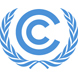 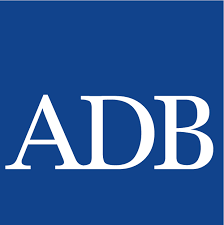 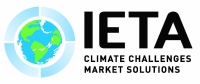 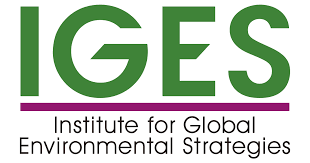 Co-Hosted by: 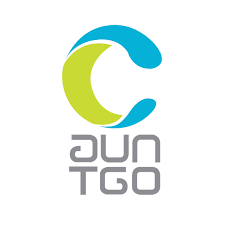 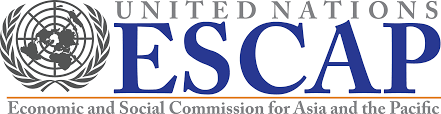 First Name              Last Name              Last NamePosition/TitleInstitution/CompanyAddressCountryTelephoneFaxFaxEmail